Fairtrade Bromsgrove 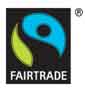 
With your help -  We’ve done it!After 4 years work, Bromsgrove has been awarded Fair Trade Town status by the Fair Trade Foundation. This is a great achievement so to celebrate and to thank you for being part of it, you are invited to a short reception onFriday 1st November5.30 – 6.15 p.m.The ArtrixSlideslow Dr, Bromsgrove, B60 1PQPresentation at 5.45 p.m.We will be joined by Sajid Javid MP, local Councillors, community and business people from across the town, so please do come along, meet other supporters and help show that fair trade matters.If possible, please confirm your attendance by Monday 28 October by email to barbara.hayes@btinternet.com